МУНИЦИПАЛЬНОЕ БЮДЖЕТНОЕ ОБЩЕОБРАЗОВАТЕЛЬНОЕ УЧРЕЖДЕНИЕТАГИНСКАЯ СРЕДНЯЯ ОБЩЕОБРАЗОВАТЕЛЬНАЯ ШКОЛА303354, ул. Школьная, д.8, с.Тагино, Глазуновский р-он, Орловская обл., тел/факс.(48675) 2-35-32 ИНН/КПП 5706002256/570601001, ОГРН 1025700559246, ОКПО 23217162; e-mail: tagino@yandex.ruГРАФИК проведения родительских собранийДиректор школы: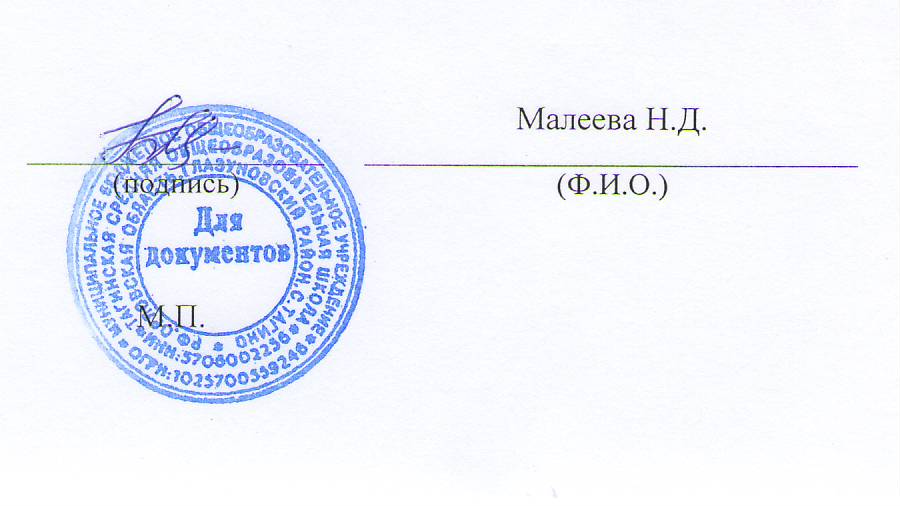 № п/пКлассКлассный руководительДата проведенияТема11Симакова Ольга Николаевна25.03.2022Реализация обновлённого ФГОС НОО22Гришкина Ирина Ивановна23.03.2022Реализация обновлённого ФГОС НОО33Гущина Екатерина Николаевна25.03.2022Реализация обновлённого ФГОС НОО44Кашина Любовь Николаевна24.03.2022Реализация обновлённого ФГОС НОО55Редькина Татьяна Борисовна24.03.2022Реализация обновлённого ФГОС ООО